Ogłoszenie nr 649848-N-2018 z dnia 2018-11-19 r. Uniwersytet im. A. Mickiewicza w Poznaniu: Dostawa książek oraz e-booków na potrzeby projektu „UNIWERSYTET JUTRA – zintegrowany program rozwoju Uniwersytetu im. Adama Mickiewicza w Poznaniu”, przedmiot zamówienia został podzielony na 3 części (Wydział Anglistyki oraz WSE)
OGŁOSZENIE O ZAMÓWIENIU - Dostawy Zamieszczanie ogłoszenia: Zamieszczanie obowiązkowe Ogłoszenie dotyczy: Zamówienia publicznego Zamówienie dotyczy projektu lub programu współfinansowanego ze środków Unii Europejskiej Tak 
Nazwa projektu lub programu 
UNIWERSYTET JUTRA – zintegrowany program rozwoju Uniwersytetu im Adama Mickiewicza w Poznaniu nr WND-POWR.03.05.00-00-Z303/17) O zamówienie mogą ubiegać się wyłącznie zakłady pracy chronionej oraz wykonawcy, których działalność, lub działalność ich wyodrębnionych organizacyjnie jednostek, które będą realizowały zamówienie, obejmuje społeczną i zawodową integrację osób będących członkami grup społecznie marginalizowanych Nie 
Należy podać minimalny procentowy wskaźnik zatrudnienia osób należących do jednej lub więcej kategorii, o których mowa w art. 22 ust. 2 ustawy Pzp, nie mniejszy niż 30%, osób zatrudnionych przez zakłady pracy chronionej lub wykonawców albo ich jednostki (w %) 
SEKCJA I: ZAMAWIAJĄCY Postępowanie przeprowadza centralny zamawiający Nie Postępowanie przeprowadza podmiot, któremu zamawiający powierzył/powierzyli przeprowadzenie postępowania Nie Informacje na temat podmiotu któremu zamawiający powierzył/powierzyli prowadzenie postępowania: 
Postępowanie jest przeprowadzane wspólnie przez zamawiających Nie 
Jeżeli tak, należy wymienić zamawiających, którzy wspólnie przeprowadzają postępowanie oraz podać adresy ich siedzib, krajowe numery identyfikacyjne oraz osoby do kontaktów wraz z danymi do kontaktów: 

Postępowanie jest przeprowadzane wspólnie z zamawiającymi z innych państw członkowskich Unii Europejskiej Nie W przypadku przeprowadzania postępowania wspólnie z zamawiającymi z innych państw członkowskich Unii Europejskiej – mające zastosowanie krajowe prawo zamówień publicznych: 
Informacje dodatkowe: I. 1) NAZWA I ADRES: Uniwersytet im. A. Mickiewicza w Poznaniu, krajowy numer identyfikacyjny 1293330000, ul. ul. Wieniawskiego  1 , 61-712  Poznań, woj. wielkopolskie, państwo Polska, tel. 61 8294440, e-mail przetargisdzp@amu.edu.pl, faks 61 8294012. 
Adres strony internetowej (URL): www.amu.edu.pl 
Adres profilu nabywcy: 
Adres strony internetowej pod którym można uzyskać dostęp do narzędzi i urządzeń lub formatów plików, które nie są ogólnie dostępne I. 2) RODZAJ ZAMAWIAJĄCEGO: Inny (proszę określić): 
Uczelnia wyższa I.3) WSPÓLNE UDZIELANIE ZAMÓWIENIA (jeżeli dotyczy): Podział obowiązków między zamawiającymi w przypadku wspólnego przeprowadzania postępowania, w tym w przypadku wspólnego przeprowadzania postępowania z zamawiającymi z innych państw członkowskich Unii Europejskiej (który z zamawiających jest odpowiedzialny za przeprowadzenie postępowania, czy i w jakim zakresie za przeprowadzenie postępowania odpowiadają pozostali zamawiający, czy zamówienie będzie udzielane przez każdego z zamawiających indywidualnie, czy zamówienie zostanie udzielone w imieniu i na rzecz pozostałych zamawiających): 
I.4) KOMUNIKACJA: 
Nieograniczony, pełny i bezpośredni dostęp do dokumentów z postępowania można uzyskać pod adresem (URL) Tak 
www.amu.edu.pl 
Adres strony internetowej, na której zamieszczona będzie specyfikacja istotnych warunków zamówienia Tak 
www.amu.edu.pl 
Dostęp do dokumentów z postępowania jest ograniczony - więcej informacji można uzyskać pod adresem Nie 

Oferty lub wnioski o dopuszczenie do udziału w postępowaniu należy przesyłać: 
Elektronicznie Nie 
adres 
Dopuszczone jest przesłanie ofert lub wniosków o dopuszczenie do udziału w postępowaniu w inny sposób: 
Nie 
Inny sposób: 

Wymagane jest przesłanie ofert lub wniosków o dopuszczenie do udziału w postępowaniu w inny sposób: 
Tak 
Inny sposób: 
pisemnie 
Adres: 
Uniwersytet im. Adama Mickiewiczaw Poznaniu, Dział Zamówień Publicznych, ul. H. Wieniawskiego 1, pok. 303, 61-712 Poznań 
Komunikacja elektroniczna wymaga korzystania z narzędzi i urządzeń lub formatów plików, które nie są ogólnie dostępne Nie 
Nieograniczony, pełny, bezpośredni i bezpłatny dostęp do tych narzędzi można uzyskać pod adresem: (URL) 
SEKCJA II: PRZEDMIOT ZAMÓWIENIA 
II.1) Nazwa nadana zamówieniu przez zamawiającego: Dostawa książek oraz e-booków na potrzeby projektu „UNIWERSYTET JUTRA – zintegrowany program rozwoju Uniwersytetu im. Adama Mickiewicza w Poznaniu”, przedmiot zamówienia został podzielony na 3 części (Wydział Anglistyki oraz WSE) 
Numer referencyjny: ZP/5777/D/18 
Przed wszczęciem postępowania o udzielenie zamówienia przeprowadzono dialog techniczny Nie 
II.2) Rodzaj zamówienia: Dostawy 
II.3) Informacja o możliwości składania ofert częściowych 
Zamówienie podzielone jest na części: Tak 
Oferty lub wnioski o dopuszczenie do udziału w postępowaniu można składać w odniesieniu do: 
wszystkich części Zamawiający zastrzega sobie prawo do udzielenia łącznie następujących części lub grup części: 

Maksymalna liczba części zamówienia, na które może zostać udzielone zamówienie jednemu wykonawcy: 

II.4) Krótki opis przedmiotu zamówienia (wielkość, zakres, rodzaj i ilość dostaw, usług lub robót budowlanych lub określenie zapotrzebowania i wymagań ) a w przypadku partnerstwa innowacyjnego - określenie zapotrzebowania na innowacyjny produkt, usługę lub roboty budowlane: Przedmiotem zamówienia jest dostawa książek na potrzeby projektu „UNIWERSYTET JUTRA – zintegrowany program rozwoju Uniwersytetu im Adama Mickiewicza w Poznaniu”, przedmiot zamówienia został podzielony na 3 części (Wydział Anglistyki oraz WSE). Zamawiający dopuszcza składanie ofert częściowych, gdzie część stanowi: Część 1 - Dostawa książek dla Wydziału Anglistyki Wspólny Słownik Zamówień: 22100000-1 Przedmiot zamówienia został opisany w załączniku nr 2a. Załącznikiem stanowiącym integralną część przyszłej umowy będzie wykaz przedmiotu zamówienia wskazujący pozycje i ceny jednostkowe zgodnie ze wzorem zawartym w Załączniku Nr 2a. Część - 2 Dostawa e-booków dla Wydziału Anglistyki Wspólny Słownik Zamówień: 22100000-1 Przedmiot zamówienia został opisany w załączniku nr 2b. Załącznikiem stanowiącym integralną część przyszłej umowy będzie wykaz przedmiotu zamówienia wskazujący pozycje i ceny jednostkowe zgodnie ze wzorem zawartym w Załączniku Nr 2b. Część 3 - Dostawa książek dla Wydziału Studiów Edukacyjnych Wspólny Słownik Zamówień: 22100000-1 Przedmiot zamówienia został opisany w załączniku nr 2b. Załącznikiem stanowiącym integralną część przyszłej umowy będzie wykaz przedmiotu zamówienia wskazujący pozycje i ceny jednostkowe zgodnie ze wzorem zawartym w Załączniku Nr 2c. Oferta musi uwzględniać wszystkie pozycje załącznika nr 2a, 2b i/lub 2c do SIWZ. Oferty niekompletne zostaną odrzucone jako nie spełniające wymogów opisu istotnych warunków zamówienia. Wykonawca będzie zobowiązany do dostarczania przedmiotu zamówienia na własny koszt i ryzyko do Wydziału Filologii Polskiej i Klasycznej, ul. Fredry 10, 61-701 Poznań. Cena oferty musi zawierać koszty dostawy - transportu przedmiotu zamówienia, koszt rozładunku i wniesienia. 

II.5) Główny kod CPV: 22100000-1 
Dodatkowe kody CPV: 

II.6) Całkowita wartość zamówienia (jeżeli zamawiający podaje informacje o wartości zamówienia): 
Wartość bez VAT: 
Waluta: 
(w przypadku umów ramowych lub dynamicznego systemu zakupów – szacunkowa całkowita maksymalna wartość w całym okresie obowiązywania umowy ramowej lub dynamicznego systemu zakupów) 
II.7) Czy przewiduje się udzielenie zamówień, o których mowa w art. 67 ust. 1 pkt 6 i 7 lub w art. 134 ust. 6 pkt 3 ustawy Pzp: Nie 
Określenie przedmiotu, wielkości lub zakresu oraz warunków na jakich zostaną udzielone zamówienia, o których mowa w art. 67 ust. 1 pkt 6 lub w art. 134 ust. 6 pkt 3 ustawy Pzp: 
II.8) Okres, w którym realizowane będzie zamówienie lub okres, na który została zawarta umowa ramowa lub okres, na który został ustanowiony dynamiczny system zakupów: 
miesiącach:    lub dniach: 
lub 
data rozpoczęcia:   lub zakończenia: 

II.9) Informacje dodatkowe: Zamówienie będzie realizowane w terminie część 1 - maksymalnie 8 tygodni od dnia podpisania umowy, część 2 - maksymalnie 8 tygodni od dnia podpisania umowy, część 3 - maksymalnie 4 tygodni od dnia podpisania umowy. Termin realizacji zamówienia stanowi jedno z kryteriów oceny ofert. Zgodnie z art. 13 ust. 1 i 2 rozporządzenia Parlamentu Europejskiego i Rady (UE) 2016/679 z dnia 27 kwietnia 2016 r. w sprawie ochrony osób fizycznych w związku z przetwarzaniem danych osobowych i w sprawie swobodnego przepływu takich danych oraz uchylenia dyrektywy 95/46/WE (ogólne rozporządzenie o ochronie danych) (Dz. Urz. UE L 119 z 04.05.2016, str. 1), dalej „RODO”, Zamawiający informuje, że: 1. administratorem danych osobowych przekazanych w postępowaniu jest Uniwersytet im. Adama Mickiewicza w Poznaniu, ul. H. Wieniawskiego 1, 61-712 Poznań, tel. (61) 829 40 00, www.amu.edu.pl; 2. inspektorem ochrony danych osobowych w Zamawiającego jest Pani Justyna Baksalary, kontakt: adres iod@amu.edu.pl; 3. dane osobowe przetwarzane będą na podstawie art. 6 ust. 1 lit. c RODO w celu związanym z postępowaniem o udzielenie niniejszego zamówienia prowadzonego w trybie przetargu nieograniczonego; 4. odbiorcami przekazanych danych osobowych będą osoby lub podmioty, którym udostępniona zostanie dokumentacja postępowania w oparciu o art. 8 oraz art. 96 ust. 3 ustawy z dnia 29 stycznia 2004 r. – Prawo zamówień publicznych (Dz. U. z 2017 r. poz. 1579 i 2018), dalej „ustawa Pzp”; 5. dane osobowe będą przechowywane, zgodnie z art. 97 ust. 1 ustawy Pzp, przez okres 4 lat od dnia zakończenia postępowania o udzielenie zamówienia, a jeżeli czas trwania umowy przekracza 4 lata, okres przechowywania obejmuje cały czas trwania umowy; 6. obowiązek podania przez Wykonawcę danych osobowych bezpośrednio Wykonawcy dotyczących jest wymogiem ustawowym określonym w przepisach ustawy Pzp, związanym z udziałem w postępowaniu o udzielenie zamówienia publicznego; konsekwencje niepodania określonych danych wynikają z ustawy Pzp; 7. w odniesieniu do danych osobowych decyzje nie będą podejmowane w sposób zautomatyzowany, stosowanie do art. 22 RODO; 8. osoby, których dane osobowe zostały w postępowaniu przekazane posiadają: − na podstawie art. 15 RODO prawo dostępu do danych osobowych ich dotyczących; − na podstawie art. 16 RODO prawo do sprostowania ich danych osobowych *; − na podstawie art. 18 RODO prawo żądania od administratora ograniczenia przetwarzania danych osobowych z zastrzeżeniem przypadków, o których mowa w art. 18 ust. 2 RODO **; − prawo do wniesienia skargi do Prezesa Urzędu Ochrony Danych Osobowych, gdy uznają, że przetwarzanie danych osobowych ich dotyczących narusza przepisy RODO; 9. osobom, których dane osobowe zostały w postępowaniu przekazane nie przysługuje: − w związku z art. 17 ust. 3 lit. b, d lub e RODO prawo do usunięcia danych osobowych; − prawo do przenoszenia danych osobowych, o którym mowa w art. 20 RODO; − na podstawie art. 21 RODO prawo sprzeciwu, wobec przetwarzania danych osobowych, gdyż podstawą prawną przetwarzania Pani/Pana danych osobowych jest art. 6 ust. 1 lit. c RODO * Wyjaśnienie: skorzystanie z prawa do sprostowania nie może skutkować zmianą wyniku postępowania o udzielenie zamówienia publicznego ani zmianą postanowień umowy w zakresie niezgodnym z ustawą Pzp oraz nie może naruszać integralności protokołu oraz jego załączników. **Wyjaśnienie: Prawo do ograniczenia przetwarzania nie ma zastosowania w odniesieniu do przechowywania, w celu zapewnienia korzystania ze środków ochrony prawnej lub w celu ochrony praw innej osoby fizycznej lub prawnej, lub z uwagi na ważne względy interesu publicznego unii europejskiej lub państwa członkowskiego SEKCJA III: INFORMACJE O CHARAKTERZE PRAWNYM, EKONOMICZNYM, FINANSOWYM I TECHNICZNYM III.1) WARUNKI UDZIAŁU W POSTĘPOWANIU III.1.1) Kompetencje lub uprawnienia do prowadzenia określonej działalności zawodowej, o ile wynika to z odrębnych przepisów 
Określenie warunków: 
Informacje dodatkowe 
III.1.2) Sytuacja finansowa lub ekonomiczna 
Określenie warunków: 
Informacje dodatkowe 
III.1.3) Zdolność techniczna lub zawodowa 
Określenie warunków: 
Zamawiający wymaga od wykonawców wskazania w ofercie lub we wniosku o dopuszczenie do udziału w postępowaniu imion i nazwisk osób wykonujących czynności przy realizacji zamówienia wraz z informacją o kwalifikacjach zawodowych lub doświadczeniu tych osób: 
Informacje dodatkowe: III.2) PODSTAWY WYKLUCZENIA III.2.1) Podstawy wykluczenia określone w art. 24 ust. 1 ustawy Pzp 
III.2.2) Zamawiający przewiduje wykluczenie wykonawcy na podstawie art. 24 ust. 5 ustawy Pzp Tak Zamawiający przewiduje następujące fakultatywne podstawy wykluczenia: Tak (podstawa wykluczenia określona w art. 24 ust. 5 pkt 1 ustawy Pzp) 






III.3) WYKAZ OŚWIADCZEŃ SKŁADANYCH PRZEZ WYKONAWCĘ W CELU WSTĘPNEGO POTWIERDZENIA, ŻE NIE PODLEGA ON WYKLUCZENIU ORAZ SPEŁNIA WARUNKI UDZIAŁU W POSTĘPOWANIU ORAZ SPEŁNIA KRYTERIA SELEKCJI Oświadczenie o niepodleganiu wykluczeniu oraz spełnianiu warunków udziału w postępowaniu 
Tak 
Oświadczenie o spełnianiu kryteriów selekcji 
Nie III.4) WYKAZ OŚWIADCZEŃ LUB DOKUMENTÓW , SKŁADANYCH PRZEZ WYKONAWCĘ W POSTĘPOWANIU NA WEZWANIE ZAMAWIAJACEGO W CELU POTWIERDZENIA OKOLICZNOŚCI, O KTÓRYCH MOWA W ART. 25 UST. 1 PKT 3 USTAWY PZP: Odpis z właściwego rejestru lub z centralnej ewidencji i informacji o działalności gospodarczej, jeżeli odrębne przepisy wymagają wpisu do rejestru lub ewidencji, w celu potwierdzenia braku podstaw wykluczenia na podstawie art. 24 ust. 5 pkt 1 ustawy. Jeżeli o udzielenie zamówienia wykonawcy ubiegają się wspólnie - dokument winien złożyć każdy z wykonawców. III.5) WYKAZ OŚWIADCZEŃ LUB DOKUMENTÓW SKŁADANYCH PRZEZ WYKONAWCĘ W POSTĘPOWANIU NA WEZWANIE ZAMAWIAJACEGO W CELU POTWIERDZENIA OKOLICZNOŚCI, O KTÓRYCH MOWA W ART. 25 UST. 1 PKT 1 USTAWY PZP III.5.1) W ZAKRESIE SPEŁNIANIA WARUNKÓW UDZIAŁU W POSTĘPOWANIU: 

III.5.2) W ZAKRESIE KRYTERIÓW SELEKCJI: 
III.6) WYKAZ OŚWIADCZEŃ LUB DOKUMENTÓW SKŁADANYCH PRZEZ WYKONAWCĘ W POSTĘPOWANIU NA WEZWANIE ZAMAWIAJACEGO W CELU POTWIERDZENIA OKOLICZNOŚCI, O KTÓRYCH MOWA W ART. 25 UST. 1 PKT 2 USTAWY PZP III.7) INNE DOKUMENTY NIE WYMIENIONE W pkt III.3) - III.6) wypełniony formularz ofertowy, zawierający w szczególności: wskazanie oferowanego przedmiotu zamówienia, łączną cenę ofertową brutto, zobowiązanie dotyczące terminu realizacji zamówienia, okresu gwarancji i warunków płatności, oświadczenie o okresie związania ofertą oraz o akceptacji wszystkich postanowień SIWZ i wzoru umowy bez zastrzeżeń, a także informację którą część zamówienia Wykonawca zamierza powierzyć podwykonawcy – załącznik nr 1 do SIWZ, dla każdej części osobno; Oświadczenie Wykonawcy RODO – załącznik nr 1a do SIWZ; wypełniony formularz cenowy – załącznik nr 2a, 2b, 2c do SIWZ; oświadczenie o niewykluczeniu z postępowania – załącznik nr 3 do SIWZ; oświadczenie o podwykonawcach – załącznik nr 3a (jeżeli dotyczy); dowód wniesienia wadium; pełnomocnictwo jeżeli Wykonawcy wspólnie ubiegają się o zamówienie, jeżeli Wykonawcę reprezentuje pełnomocnik SEKCJA IV: PROCEDURA IV.1) OPIS 
IV.1.1) Tryb udzielenia zamówienia: Przetarg nieograniczony 
IV.1.2) Zamawiający żąda wniesienia wadium: Tak 
Informacja na temat wadium 
Oferta musi być zabezpieczona wadium w wysokości: - część 1 – 80,00 PLN (słownie: osiemdziesiąt złotych 00/100), - część 2 – 90,00 PLN (słownie: dziewięćdziesiąt złotych 00/100), - część 3 – 50,00 PLN (słownie: pięćdziesiąt złotych 00/100). 
IV.1.3) Przewiduje się udzielenie zaliczek na poczet wykonania zamówienia: Nie 
Należy podać informacje na temat udzielania zaliczek: 

IV.1.4) Wymaga się złożenia ofert w postaci katalogów elektronicznych lub dołączenia do ofert katalogów elektronicznych: Nie 
Dopuszcza się złożenie ofert w postaci katalogów elektronicznych lub dołączenia do ofert katalogów elektronicznych: 
Nie 
Informacje dodatkowe: 

IV.1.5.) Wymaga się złożenia oferty wariantowej: Nie 
Dopuszcza się złożenie oferty wariantowej 
Nie 
Złożenie oferty wariantowej dopuszcza się tylko z jednoczesnym złożeniem oferty zasadniczej: 
Nie 
IV.1.6) Przewidywana liczba wykonawców, którzy zostaną zaproszeni do udziału w postępowaniu 
(przetarg ograniczony, negocjacje z ogłoszeniem, dialog konkurencyjny, partnerstwo innowacyjne) Liczba wykonawców   
Przewidywana minimalna liczba wykonawców 
Maksymalna liczba wykonawców   
Kryteria selekcji wykonawców: 

IV.1.7) Informacje na temat umowy ramowej lub dynamicznego systemu zakupów: Umowa ramowa będzie zawarta: 

Czy przewiduje się ograniczenie liczby uczestników umowy ramowej: 

Przewidziana maksymalna liczba uczestników umowy ramowej: 

Informacje dodatkowe: 

Zamówienie obejmuje ustanowienie dynamicznego systemu zakupów: 

Adres strony internetowej, na której będą zamieszczone dodatkowe informacje dotyczące dynamicznego systemu zakupów: 

Informacje dodatkowe: 

W ramach umowy ramowej/dynamicznego systemu zakupów dopuszcza się złożenie ofert w formie katalogów elektronicznych: 

Przewiduje się pobranie ze złożonych katalogów elektronicznych informacji potrzebnych do sporządzenia ofert w ramach umowy ramowej/dynamicznego systemu zakupów: 

IV.1.8) Aukcja elektroniczna 
Przewidziane jest przeprowadzenie aukcji elektronicznej (przetarg nieograniczony, przetarg ograniczony, negocjacje z ogłoszeniem) Nie 
Należy podać adres strony internetowej, na której aukcja będzie prowadzona: 

Należy wskazać elementy, których wartości będą przedmiotem aukcji elektronicznej: 
Przewiduje się ograniczenia co do przedstawionych wartości, wynikające z opisu przedmiotu zamówienia: 

Należy podać, które informacje zostaną udostępnione wykonawcom w trakcie aukcji elektronicznej oraz jaki będzie termin ich udostępnienia: 
Informacje dotyczące przebiegu aukcji elektronicznej: 
Jaki jest przewidziany sposób postępowania w toku aukcji elektronicznej i jakie będą warunki, na jakich wykonawcy będą mogli licytować (minimalne wysokości postąpień): 
Informacje dotyczące wykorzystywanego sprzętu elektronicznego, rozwiązań i specyfikacji technicznych w zakresie połączeń: 
Wymagania dotyczące rejestracji i identyfikacji wykonawców w aukcji elektronicznej: 
Informacje o liczbie etapów aukcji elektronicznej i czasie ich trwania: 
Czas trwania: 

Czy wykonawcy, którzy nie złożyli nowych postąpień, zostaną zakwalifikowani do następnego etapu: 
Warunki zamknięcia aukcji elektronicznej: 

IV.2) KRYTERIA OCENY OFERT 
IV.2.1) Kryteria oceny ofert: 
IV.2.2) Kryteria 
IV.2.3) Zastosowanie procedury, o której mowa w art. 24aa ust. 1 ustawy Pzp (przetarg nieograniczony) 
Nie 
IV.3) Negocjacje z ogłoszeniem, dialog konkurencyjny, partnerstwo innowacyjne 
IV.3.1) Informacje na temat negocjacji z ogłoszeniem 
Minimalne wymagania, które muszą spełniać wszystkie oferty: 

Przewidziane jest zastrzeżenie prawa do udzielenia zamówienia na podstawie ofert wstępnych bez przeprowadzenia negocjacji 
Przewidziany jest podział negocjacji na etapy w celu ograniczenia liczby ofert: 
Należy podać informacje na temat etapów negocjacji (w tym liczbę etapów): 

Informacje dodatkowe 


IV.3.2) Informacje na temat dialogu konkurencyjnego 
Opis potrzeb i wymagań zamawiającego lub informacja o sposobie uzyskania tego opisu: 

Informacja o wysokości nagród dla wykonawców, którzy podczas dialogu konkurencyjnego przedstawili rozwiązania stanowiące podstawę do składania ofert, jeżeli zamawiający przewiduje nagrody: 

Wstępny harmonogram postępowania: 

Podział dialogu na etapy w celu ograniczenia liczby rozwiązań: 
Należy podać informacje na temat etapów dialogu: 


Informacje dodatkowe: 

IV.3.3) Informacje na temat partnerstwa innowacyjnego 
Elementy opisu przedmiotu zamówienia definiujące minimalne wymagania, którym muszą odpowiadać wszystkie oferty: 

Podział negocjacji na etapy w celu ograniczeniu liczby ofert podlegających negocjacjom poprzez zastosowanie kryteriów oceny ofert wskazanych w specyfikacji istotnych warunków zamówienia: 

Informacje dodatkowe: 

IV.4) Licytacja elektroniczna 
Adres strony internetowej, na której będzie prowadzona licytacja elektroniczna: Adres strony internetowej, na której jest dostępny opis przedmiotu zamówienia w licytacji elektronicznej: Wymagania dotyczące rejestracji i identyfikacji wykonawców w licytacji elektronicznej, w tym wymagania techniczne urządzeń informatycznych: Sposób postępowania w toku licytacji elektronicznej, w tym określenie minimalnych wysokości postąpień: Informacje o liczbie etapów licytacji elektronicznej i czasie ich trwania: Czas trwania: 

Wykonawcy, którzy nie złożyli nowych postąpień, zostaną zakwalifikowani do następnego etapu: Termin składania wniosków o dopuszczenie do udziału w licytacji elektronicznej: 
Data: godzina: 
Termin otwarcia licytacji elektronicznej: Termin i warunki zamknięcia licytacji elektronicznej: 
Istotne dla stron postanowienia, które zostaną wprowadzone do treści zawieranej umowy w sprawie zamówienia publicznego, albo ogólne warunki umowy, albo wzór umowy: 
Wymagania dotyczące zabezpieczenia należytego wykonania umowy: 
Informacje dodatkowe: IV.5) ZMIANA UMOWY 
Przewiduje się istotne zmiany postanowień zawartej umowy w stosunku do treści oferty, na podstawie której dokonano wyboru wykonawcy: Tak 
Należy wskazać zakres, charakter zmian oraz warunki wprowadzenia zmian: 
1. Zmiany postanowień niniejszej umowy wymagają dla swej ważności formy pisemnej pod rygorem nieważności, z zastrzeżeniem ust. 2. 2. Zamawiający przewiduje możliwość zmian postanowień zawartej umowy w stosunku do treści oferty, na podstawie której dokonano wyboru Wykonawcy w przypadkach przewidzianych w paragrafach poprzedzających niniejszej umowy oraz następujących przypadkach: a) w przypadku zmiany przepisów dotyczących wysokości stawki podatku od towarów i usług (VAT), umowa zostanie zmieniona w zakresie wysokości wynagrodzenia Wykonawcy, tzn. do kwoty wynagrodzenia netto zostanie doliczony podatek VAT w nowej stawce obowiązującej w dniu wystawienia faktury VAT, b) odnośnie zmniejszenia ilości tytułów książek będących przedmiotem umowy, które może nastąpić wyłącznie w sytuacji, gdy nakład tytułu książki zostanie wyczerpany w okresie realizacji umowy. Warunkiem zmiany umowy jest przedłożenie Zamawiającemu przez Wykonawcę oświadczenia o wyczerpaniu nakładu, potwierdzonego przez wydawnictwo lub dystrybutora książki, w tym wypadku odpowiedniemu zmniejszeniu ulegnie także wynagrodzenie Wykonawcy określone w § 3 ust. 1 w oparciu o ceny jednostkowe ustalone w ofercie Wykonawcy, c) zmiany terminu wykonania umowy w przypadku zmiany terminu publikacji lub wystąpienia siły wyższej, o okres odpowiednio przedłużenia terminu publikacji lub wystąpienia siły wyższej, d) w innych przypadkach wskazanych w art. 144 ustawy Prawo zamówień publicznych. 
IV.6) INFORMACJE ADMINISTRACYJNE 

IV.6.1) Sposób udostępniania informacji o charakterze poufnym (jeżeli dotyczy): 

Środki służące ochronie informacji o charakterze poufnym 

IV.6.2) Termin składania ofert lub wniosków o dopuszczenie do udziału w postępowaniu: 
Data: 2018-11-30, godzina: 10:30, 
Skrócenie terminu składania wniosków, ze względu na pilną potrzebę udzielenia zamówienia (przetarg nieograniczony, przetarg ograniczony, negocjacje z ogłoszeniem): 
Nie 
Wskazać powody: 

Język lub języki, w jakich mogą być sporządzane oferty lub wnioski o dopuszczenie do udziału w postępowaniu 
> 
IV.6.3) Termin związania ofertą: do: okres w dniach: 30 (od ostatecznego terminu składania ofert) 
IV.6.4) Przewiduje się unieważnienie postępowania o udzielenie zamówienia, w przypadku nieprzyznania środków pochodzących z budżetu Unii Europejskiej oraz niepodlegających zwrotowi środków z pomocy udzielonej przez państwa członkowskie Europejskiego Porozumienia o Wolnym Handlu (EFTA), które miały być przeznaczone na sfinansowanie całości lub części zamówienia: Nie 
IV.6.5) Przewiduje się unieważnienie postępowania o udzielenie zamówienia, jeżeli środki służące sfinansowaniu zamówień na badania naukowe lub prace rozwojowe, które zamawiający zamierzał przeznaczyć na sfinansowanie całości lub części zamówienia, nie zostały mu przyznane Nie 
IV.6.6) Informacje dodatkowe: 
ZAŁĄCZNIK I - INFORMACJE DOTYCZĄCE OFERT CZĘŚCIOWYCH 1) Krótki opis przedmiotu zamówienia (wielkość, zakres, rodzaj i ilość dostaw, usług lub robót budowlanych lub określenie zapotrzebowania i wymagań) a w przypadku partnerstwa innowacyjnego -określenie zapotrzebowania na innowacyjny produkt, usługę lub roboty budowlane:Przedmiotem zamówienia jest dostawa książek na potrzeby projektu „UNIWERSYTET JUTRA – zintegrowany program rozwoju Uniwersytetu im Adama Mickiewicza w Poznaniu”, przedmiot zamówienia został podzielony na 3 części (Wydział Anglistyki oraz WSE). Dostawa książek dla Wydziału Anglistyki Wspólny Słownik Zamówień: 22100000-1 Przedmiot zamówienia został opisany w załączniku nr 2a. Załącznikiem stanowiącym integralną część przyszłej umowy będzie wykaz przedmiotu zamówienia wskazujący pozycje i ceny jednostkowe zgodnie ze wzorem zawartym w Załączniku Nr 2a. Oferta musi uwzględniać wszystkie pozycje załącznika nr 2a do SIWZ. Oferty niekompletne zostaną odrzucone jako nie spełniające wymogów opisu istotnych warunków zamówienia. Wykonawca będzie zobowiązany do dostarczania przedmiotu zamówienia na własny koszt i ryzyko do Wydziału Filologii Polskiej i Klasycznej, ul. Fredry 10, 61-701 Poznań. Cena oferty musi zawierać koszty dostawy - transportu przedmiotu zamówienia, koszt rozładunku i wniesienia. 
2) Wspólny Słownik Zamówień(CPV): 22100000-1, 

3) Wartość części zamówienia(jeżeli zamawiający podaje informacje o wartości zamówienia):
Wartość bez VAT: 
Waluta: 

4) Czas trwania lub termin wykonania: 
okres w miesiącach: 
okres w dniach: 
data rozpoczęcia: 
data zakończenia: 
5) Kryteria oceny ofert: 
6) INFORMACJE DODATKOWE:Zamówienie będzie realizowane w terminie: część 1 - maksymalnie 8 tygodni od dnia podpisania umowy. Termin realizacji dostawy stanowi jedno z kryteriów oceny ofert. 1) Krótki opis przedmiotu zamówienia (wielkość, zakres, rodzaj i ilość dostaw, usług lub robót budowlanych lub określenie zapotrzebowania i wymagań) a w przypadku partnerstwa innowacyjnego -określenie zapotrzebowania na innowacyjny produkt, usługę lub roboty budowlane:Przedmiotem zamówienia jest dostawa książek na potrzeby projektu „UNIWERSYTET JUTRA – zintegrowany program rozwoju Uniwersytetu im Adama Mickiewicza w Poznaniu”, przedmiot zamówienia został podzielony na 3 części (Wydział Anglistyki oraz WSE). Część 2 - Dostawa e-booków dla Wydziału Anglistyki Wspólny Słownik Zamówień: 22100000-1 Przedmiot zamówienia został opisany w załączniku nr 2b. Załącznikiem stanowiącym integralną część przyszłej umowy będzie wykaz przedmiotu zamówienia wskazujący pozycje i ceny jednostkowe zgodnie ze wzorem zawartym w Załączniku Nr 2b. Oferta musi uwzględniać wszystkie pozycje załącznika nr 2b do SIWZ. Oferty niekompletne zostaną odrzucone jako nie spełniające wymogów opisu istotnych warunków zamówienia. Wykonawca będzie zobowiązany do dostarczania przedmiotu zamówienia na własny koszt i ryzyko do Wydziału Filologii Polskiej i Klasycznej, ul. Fredry 10, 61-701 Poznań. Cena oferty musi zawierać koszty dostawy - transportu przedmiotu zamówienia, koszt rozładunku i wniesienia. 
2) Wspólny Słownik Zamówień(CPV): 22100000-1, 

3) Wartość części zamówienia(jeżeli zamawiający podaje informacje o wartości zamówienia):
Wartość bez VAT: 
Waluta: 

4) Czas trwania lub termin wykonania: 
okres w miesiącach: 
okres w dniach: 
data rozpoczęcia: 
data zakończenia: 
5) Kryteria oceny ofert: 
6) INFORMACJE DODATKOWE:Zamówienie będzie realizowane w terminie: część 2 - maksymalnie 8 tygodni od dnia podpisania umowy. Termin realizacji dostawy stanowi jedno z kryteriów oceny ofert. 1) Krótki opis przedmiotu zamówienia (wielkość, zakres, rodzaj i ilość dostaw, usług lub robót budowlanych lub określenie zapotrzebowania i wymagań) a w przypadku partnerstwa innowacyjnego -określenie zapotrzebowania na innowacyjny produkt, usługę lub roboty budowlane:Przedmiotem zamówienia jest dostawa książek na potrzeby projektu „UNIWERSYTET JUTRA – zintegrowany program rozwoju Uniwersytetu im Adama Mickiewicza w Poznaniu”, przedmiot zamówienia został podzielony na 3 części (Wydział Anglistyki oraz WSE). Część 3 - Dostawa książek dla Wydziału Studiów Edukacyjnych Wspólny Słownik Zamówień: 22100000-1 Przedmiot zamówienia został opisany w załączniku nr 2b. Załącznikiem stanowiącym integralną część przyszłej umowy będzie wykaz przedmiotu zamówienia wskazujący pozycje i ceny jednostkowe zgodnie ze wzorem zawartym w Załączniku Nr 2c. Oferta musi uwzględniać wszystkie pozycje załącznika nr 2c do SIWZ. Oferty niekompletne zostaną odrzucone jako nie spełniające wymogów opisu istotnych warunków zamówienia. Wykonawca będzie zobowiązany do dostarczania przedmiotu zamówienia na własny koszt i ryzyko do Wydziału Filologii Polskiej i Klasycznej, ul. Fredry 10, 61-701 Poznań. Cena oferty musi zawierać koszty dostawy - transportu przedmiotu zamówienia, koszt rozładunku i wniesienia. 
2) Wspólny Słownik Zamówień(CPV): 22100000-1, 

3) Wartość części zamówienia(jeżeli zamawiający podaje informacje o wartości zamówienia):
Wartość bez VAT: 
Waluta: 

4) Czas trwania lub termin wykonania: 
okres w miesiącach: 
okres w dniach: 
data rozpoczęcia: 
data zakończenia: 
5) Kryteria oceny ofert: 
6) INFORMACJE DODATKOWE:Zamówienie będzie realizowane w terminie: część 3 - maksymalnie 4 tygodni od dnia podpisania umowy. Termin realizacji dostawy stanowi jedno z kryteriów oceny ofert. 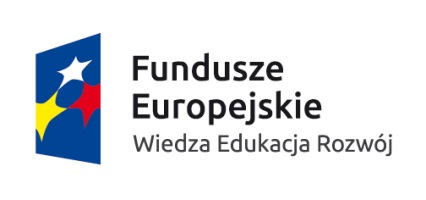 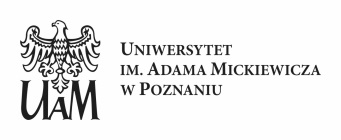 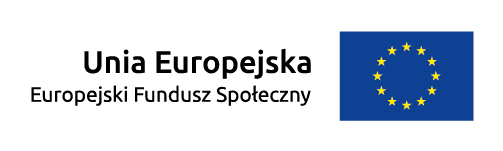 KryteriaZnaczenieCena60,00Termin realizacji40,00Część nr: 1Nazwa: Dostawa książek dla Wydziału AnglistykiKryteriumZnaczenieTermin realizacji40,00Cena60,00Część nr: 2Nazwa: Dostawa e-booków dla Wydziału AnglistykiKryteriumZnaczenieCena60,00Termin realizacji40,00Część nr: 3Nazwa: Dostawa książek dla Wydziału Studiów EdukacyjnychKryteriumZnaczenieCena60,00Termin realizacji40,00